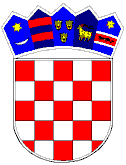 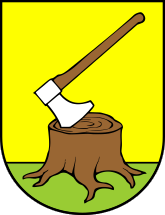 Na temelju članka 19. Zakona o lokalnoj i područnoj (regionalnoj) samoupravi („Narodne novine“, broj 33/01, 60/01, 129/05, 109/07, 125/08, 36/09, 150/11, 144/12, 19/13, 137/15 i 123/17), članka 117. Zakona o socijalnoj skrbi („Narodne novine“, broj 18/22,46/22,119/22 i 71/23) i članaka 30.Statuta Općine Sikirevci („Služeni vjesnik Brosko-posavske županije“br.11/21.,“Službeni glasnik Općine Sikirevci“br.1/22,7/23.)   Općinsko vijeće Općine Sikirevci na 17. sjednici održanoj 08.prosinca 2023. godine donosiI.IZMJENE I DOPUNE  PROGRAMA
javnih potreba u socijalnoj skrbi na području Općine Sikirevci za 2023. godinuČlanak 1.Ovim I.Izmjenama i dopunama Programa javnih potreba Općine Sikirevci u području socijalne skrbi i zdravstva utvrđuju se oblici, opseg i način zadovoljenja potreba mještana iz područja socijalne skrbi i zdravstva, mjere, programi i aktivnosti koje će se financirati sredstvima proračuna Općine Sikirevci kako slijedi:Članak 2.Ove I. izmjene Programa stupaju na snagu osmog dana od dana objave u „Službenom glasniku Općine Sikirevci“, sa primjenom od 01.siječnja 2023.god.a biti će objavljene i na službenim stranicama Općine Sikirevci www.opcina-sikirevci.hr.OPĆINSKO VIJEĆEOPĆINE SIKIREVCIPredsjednik Općinskog vijećaTomislav Zovko,v.r.KLASA: 400-08/22-01/1URBROJ: 2178-26-02-23-02Sikirevci,  08.prosinac 2023.REDNI BROJ I OPISEUR PLAN PRORAČUNA ZA 2023. GODINUPOVEĆANJE/SMANJENJEI IZMJENA PLANA PRORAČUNA ZA 2023. GODINUINDEKS 4/2R267 DOPRINOSI ZA OBVEZNO ZDRAVSTVENO OSIGURANJEIzvor: 54 Pomoći iz fondova EU, 11 Izvorni općinski prihodi13.300,00-13.300,000,000,00%R187 INTELEKTUALNE I OSOBNE USLUGEIzvor: 54 Pomoći iz fondova EU29.200,00-29.200,000,000,00%R180 KAPITALNE DONACIJE - DJEČJI BICIKLI ZA UČENIKE OSNOVNE ŠKOLEIzvor: 51 Tekuće pomoći, 11 Izvorni općinski prihodi8.000,00-1.620,006.380,0079,75%R185 MATERIJALNE POTREPŠTINE KORISNICIMAIzvor: 54 Pomoći iz fondova EU8.000,00-8.000,000,000,00%R151 NABAVA DOSTAVNO VOZILOIzvor: 11 Izvorni općinski prihodi13.300,00-13.300,000,000,00%R174 NAKNADE GRAĐANIMA I KUĆANSTVIMA U NOVCU OBITELJIMA I SAMCIMAIzvor: 11 Izvorni općinski prihodi4.000,00-1.000,003.000,0075,00%R178 NAKNADE U NARAVI ZA STANOVANJEIzvor: 11 Izvorni općinski prihodi, 51 Tekuće pomoći3.300,00-2.300,001.000,0030,30%R175 NAKNADE U NOVCU RODITELJIMA NOVOROĐENE DJECEIzvor: 11 Izvorni općinski prihodi10.600,00-2.600,008.000,0075,47%R177 NAKNADE U NOVCU ZA NABAVU OGRJEVAIzvor: 51 Tekuće pomoći2.300,0060,002.360,00102,61%R176 NAKNADE U NOVCU ZA POMOĆ U NABAVI RADNOG MATERIJALAIzvor: 11 Izvorni općinski prihodi8.600,00-4.880,003.720,0043,26%R184 OSTALE NAKNADE TROŠKOVA ZAPOSLENIMAIzvor: 54 Pomoći iz fondova EU700,00-700,000,000,00%R234 PLAĆE ZA REDOVAN RADIzvor: 54 Pomoći iz fondova EU106.200,00-106.200,000,000,00%R173 RASHODI ZA AKTIVNOST DOBROVOLJNOG DARIVANJA KRVI AKCIJA CRVENI KRIŽIzvor: 11 Izvorni općinski prihodi700,00300,001.000,00142,86%R135 SANIRANJE STARIH I NAPUŠTENIH OBJEKATAIzvor: 43 Ostali prihodi za posebne namjene700,00-200,00500,0071,43%R186 USLUGE PROMIDŽBE I VIDLJIVOSTIIzvor: 54 Pomoći iz fondova EU3.300,00-3.300,000,000,00%R179 ZAKONSKA OSNOVA CRVENOM KRIŽU SL. BRODIzvor: 51 Tekuće pomoći, 11 Izvorni općinski prihodi4.400,00-3.185,001.215,0027,61%UKUPNO: 216.600,00-189.425,0027.175,0012,55%